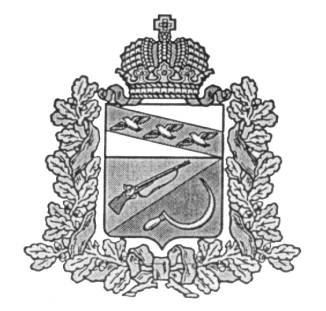 АДМИНИСТРАЦИЯКОСОРЖАНСКОГО СЕЛЬСОВЕТАЩИГРОВСКОГО РАЙОНА КУРСКОЙ ОБЛАСТИР А С П О Р Я Ж Е Н И ЕОт «12 » ноября  2018 г.                  № 37-рОб утверждении Указаний об установлении,детализации и определении порядка применениябюджетной классификации Российской Федерации,относящейся к бюджету муниципального образования «Косоржанский сельсовет» Шигровского района Курской областина 2019 год и плановый период 2020 и 2021 годов1.  Утвердить Указания об установлении, детализации и определении порядка применения бюджетной классификации Российской Федерации, относящейся к бюджету муниципального образования  «Косоржанский сельсовет» Шигровского района Курской области на 2019 год и плановый период 2020 и 2021 годов.2. Распоряжение вступает в силу со дня его подписания.Глава Косоржанского сельсоветаЩигровского района                                                          А.П.Иголкина Утверждено                                                           распоряжением АдминистрацииКосоржанского сельсовета Щигровского района                                                            Курской областиот «12» ноября 2018 г. № 37-рУКАЗАНИЯоб установлении, детализации и определении порядка применения бюджетной классификации Российской Федерации, относящейся  к бюджету муниципального образования «Косоржанский сельсовет» Щигровского района Курской области на 2019 год и плановый период 2020 и 2021 годовКлассификация расходов бюджета муниципального образования «Косоржанский сельсовет» Щигровского района Курской области на 2019 год и плановый период 2020 и 2021 годовПеречень муниципальных программ, подпрограмм, непрограммных направлений деятельности1.1.2. Муниципальная программа«Социальная поддержка граждан Косоржанского сельсовета Щигровского района Курской области на 2015-2020 годы»Целевые статьи муниципальной программы «Социальная поддержка граждан» включают:02 0 0000000 Муниципальная программа«Социальная поддержка граждан Косоржанского сельсовета Щигровского района Курской области на 2017-2020 годы»По данной целевой статье отражаются расходы бюджета муниципального образования на реализацию муниципальной программы «Социальная поддержка граждан Косоржанского сельсовета Щигровского района Курской области на 2017-2020 годы» по следующим подпрограммам муниципальной программы.02200 00000 Подпрограмма «Развитие мер социальной поддержкиотдельных категорий граждан» муниципальной программы«Социальная поддержка граждан Косоржанского сельсовета Щигровского района Курской области на 2017-2020 годы»Основное мероприятие  0220100000 «Оказание мер социальной поддержки отдельным категориям  граждан»По данной целевой статье отражаются расходы бюджета  муниципального образования на реализацию подпрограммы по соответствующим направлениям расходов:С1445  Выплата пенсий за выслугу лет и доплат к пенсиям муниципальных служащих    По данному направлению отражаются расходы бюджета муниципального образования на выплату пенсий за  выслугу лет и доплат к пенсиям муниципальных служащих.1.1.7. Муниципальная программа «Обеспечение доступным и комфортным жильем и коммунальными услугами граждан в муниципальном образовании «Косоржанский сельсовет» Щигровского района Курской области на 2015-2020 годы»Целевые статьи муниципальной программы «Обеспечение доступным и комфортным жильем и коммунальными услугами граждан в муниципальном образовании «Косоржанский сельсовет» Щигровского района Курской области на 2015-2020 годы» включают:070 00 00000 Муниципальная программа  «Обеспечение доступным и комфортным жильем и коммунальными услугами граждан в муниципальном образовании «Косоржанский сельсовет» Щигровского района Курской области на 2015-2020 годы»По данной целевой статье отражаются расходы бюджета муниципального образования на реализацию муниципальной программы «Обеспечение доступным и комфортным жильем и коммунальными услугами граждан в муниципальном образовании «Косоржанский сельсовет» Щигровского района Курской области на 2015-2020 годы»,  осуществляемые по следующим муниципальным программам07300 00000 Подпрограмма «Обеспечение качественными услугами ЖКХ населения в муниципальном образовании «Косоржанский сельсовет» Щигровского района Курской области»  муниципальной  программы «Обеспечение доступным и комфортным жильем и коммунальными услугами граждан в муниципальном образовании «Косоржанский сельсовет» Щигровского района Курской области на 2015-2020 годы»          Основное мероприятие  07 301 00000 «Благоустройство территории»По данной целевой статье отражаются расходы бюджета муниципального образования на реализацию подпрограммы по соответствующим направлениям расходов:С1433    мероприятия  по благоустройствуПо данному направлению расходов отражаются расходы местных бюджетов на мероприятия по благоустройству, относящихся к вопросам сельского поселения.1.1.9. Муниципальная программа «Развитие муниципальной службы в муниципальном образовании «Косоржанский сельсовет»  Щигровского района Курской области  на 2015-2020 годы»Целевые статьи муниципальной программы «Развитие муниципальной службы в муниципальном образовании «Косоржанский сельсовет»  Щигровского района Курской области  на 2015-2020 годы» включают:09 0 0000000 Муниципальная программа «Развитие муниципальной службы в муниципальном образовании «Косоржанский сельсовет»  Щигровского района Курской области  на 2015-2020 годы»По данной целевой статье отражаются расходы бюджета муниципального образования на реализацию муниципальной программы «Развитие муниципальной службы в муниципальном образовании «Косоржанский сельсовет»  Щигровского района Курской области  на 2015-2020 годы», разработанной в соответствии с Перечнем муниципальных программ,  осуществляемые по следующим подпрограммам муниципальной программы.09 1 00 00000 Подпрограмма «Реализация мероприятий, направленных на развитие муниципальной службы» муниципальной программы «Развитие муниципальной службы в муниципальном образовании «Косоржанский сельсовет»  Щигровского района Курской области  на 2015-2020 годы»Основное мероприятие 0910100000 подготовка кадров муниципальной службы.По данной целевой статье отражаются расходы бюджета муниципального образования на реализацию подпрограммы по соответствующим направлениям расходов.С1437 –Мероприятия, направленные на развитие муниципальной службы По данному направлению расходов отражаются расходы на:организацию обучения муниципальных  служащих на курсах повышения квалификации;организация и проведение семинаров для муниципальных служащих, обобщение опыта работа по реализации законодательства о муниципальной службе;повышение квалификации муниципальных служащих, в том числе включенных в кадровый резерв.1.1.12. Муниципальная программа «Комплекс мер по профилактике правонарушений на территории Косоржанского сельсовета Щигровского района Курской области на 2017-2019 годы»Целевые статьи муниципальной программы «Комплекс мер по профилактике правонарушений на территории Косоржанского сельсовета Щигровского района Курской области на 2017-2019 годы» включают:12 000 00000 Муниципальная программа «Комплекс мер по профилактике правонарушений на территории Косоржанского сельсовета Щигровского района Курской области на 2017-2019 годы»      По данной целевой статье отражаются расходы бюджета муниципального образования на реализацию муниципальной программы «Комплекс мер по профилактике правонарушений на территории Косоржанского сельсовета Щигровского района Курской области на 2017-2019 годы»12 200 00000 подпрограмма ««Комплекс мер по профилактике правонарушений на территории Косоржанского сельсовета Щигровского района Курской области на 2017-2019 годы»Основное мероприятие 12 201 00000 «Осуществление мероприятий по обеспечению правопорядка на территории муниципального образования»С1435 – реализация мероприятий направленных на обеспечение правопорядка на территории муниципального образования.1.1.13. Муниципальная программа «Защита населения и территории от чрезвычайных ситуаций , обеспечение пожарной безопасности и безопасности людей на водных объектах на 2018-2020годы»Целевые статьи муниципальной программы «Защита населения и территории от чрезвычайных ситуаций, обеспечение пожарной безопасности и безопасности людей на водных объектах» включают:13 000 00000 Муниципальная программа «Защита населения и территории от чрезвычайных ситуаций , обеспечение пожарной безопасности и безопасности людей на водных объектах»           По данной целевой статье отражаются расходы бюджета муниципального образования на реализацию муниципальной программы «Защита населения и территории от чрезвычайных ситуаций , обеспечение пожарной безопасности и безопасности людей на водных объектах».13 200 00000 Подпрограмма «Обеспечение противопожарной безопасности»Основное мероприятие «Обеспечение первичных мер пожарной безопасности в границах населенных пунктов муниципального образования»          С1415 - Обеспечение первичных мер пожарной безопасности в границах населенных пунктов муниципальных образований».1.1.15. Муниципальная программа «Развитие субъектов малого и среднего предпринимательства в Косоржанском  сельсовете Щигровского района на 2018-2020 годы»Целевые статьи муниципальной программы  «Развитие субъектов малого и среднего предпринимательства в Косоржанском  сельсовете Щигровского района на 2018-2020 годы» включают:15 000 00000 - Программа «Развитие субъектов малого и среднего предпринимательства в Косоржанском  сельсовете Щигровского района на 2018-2020 годы»   По данной целевой статье отражаются расходы бюджета муниципального образования на реализацию муниципальной программы  «Развитие субъектов малого и среднего предпринимательства в Косоржанском  сельсовете Щигровского района на 2018-2020 годы»  15 100 00000 Подпрограмма "Поддержка субъектов малого и среднего предпринимательства в Косоржанском  сельсовете Щигровского района на 2018-2020 годы»  Основное мероприятие 15 101 00000 - Обеспечение малого и среднего предпринимательства, популяризация предпринимательской деятельностиС1405 -Обеспечение условий для развития малого и среднего предпринимательства на территории муниципального образования1.1.18. Муниципальная программа «Развитие и укрепление материально-технической базы муниципального образования «Косоржанский сельсовет» Щигровского района Курской области на 2016-2020 годы»Целевые статьи муниципальной программы «Развитие и укрепление материально-технической базы муниципального образования «Косоржанский сельсовет» Щигровского района Курской области на 2016-2020 годы»  включают:18 000 00000 Муниципальная программа «Развитие и укрепление материально-технической базы муниципального образования «Косоржанский сельсовет» Щигровского района Курской области на 2016-2020 годы»По данной целевой статье отражаются расходы бюджета муниципального образования на реализацию муниципальной программы «Развитие и укрепление материально-технической базы муниципального образования «Косоржанский сельсовет» Щигровского района Курской области на 2016-2020 годы».181 00 00000  подпрограмма  «Материально-техническое обеспечение  учреждений и формирование имиджа Косоржанского сельсовета Щигровского района  Курской области  на 2016-2020 годы»  Муниципальной  программы «Развитие и укрепление материально-технической базы муниципального образования «Косоржанский сельсовет» Щигровского района Курской области на 2016-2020 годы»Основное мероприятие 1810100000   «Материально-техническое обеспечение учреждений и формирование имиджа Косоржанского сельсовета Щигровского района Курской области»С1493  прочие расходы бюджетов сельских поселений.По данному направлению расходов отражаются расходы на:    прочие выплаты по обязательствам муниципального образования, не отнесенные к другим расходам.1.1.21. Муниципальная программа «Противодействие экстремизму и профилактика терроризма на территории Косоржанского сельсовета на 2017-2019 годы»Целевые статьи муниципальная программа «Противодействие экстремизму и профилактика терроризма на территории Косоржанского сельсовета на 2017-2019 годы» включают:21 000 00000 Муниципальная программа «Противодействие экстремизму и профилактика терроризма на территории Косоржанского сельсовета на 2017-2019 годы»По данной целевой статье отражаются расходы бюджета муниципального образования на реализацию муниципальной программы «Противодействие экстремизму и профилактика терроризма на территории Косоржанского сельсовета на 2017-2019 годы»21 100 00000 Подпрограмма «Противодействие экстремизму и профилактика терроризма на территории Косоржанского сельсовета на 2017-2019 годы».Основное мероприятие 21 101 00000 «Мероприятия по противодействию терроризму и экстремизму»С1435 - Реализация мероприятий направленных на обеспечение правопорядка на территории муниципального образования1.1.25. Муниципальная программа «Организация и содержание мест захоронения в Косоржанском сельсовете на 2019-2023 годы"По данной целевой статье отражаются расходы бюджета муниципального образования на реализацию муниципальной программы  «Организация и содержание мест захоронения в Косоржанском сельсовете на 2019-2023 годы"25 000 00000 Муниципальная программа «Организация и содержание мест захоронения в Косоржанском сельсовете на 2019-2023 годы"25  100 00000  подпрограмма  «Организация и содержание мест захоронения"Основное мероприятие 25 10100000  -  Благоустройство мест захоронения  (кладбищ) на территории поселенияС1433 - по данному направлению расходов отражаются расходы местных бюджетов на мероприятия по благоустройству, относящихся к вопросам сельского поселения.По данному направлению расходов отражаются расходы на:    По данному направлению расходов отражаются расходы местных бюджетов на организации и содержанию мест захоронения (кладбищ).1.1.71. Обеспечение функционирования главы муниципального образования71 0 0000000 Обеспечение функционирования главы муниципального образованияЦелевые статьи непрограммного направления расходов бюджета муниципального образования включают:71 1 0000000 Глава муниципального образованияПо данной целевой статье отражаются расходы бюджета муниципального образования на оплату труда, с учетом начислений, главе муниципального образования.С1402  обеспечение деятельности и выполнение функций органов местного самоуправленияПо данному направлению расходов отражаются расходы  бюджета муниципального образования на оплату труда с учетом начислений, социальные выплаты Главе 1.1.73. Обеспечение функционирования местных администраций73 0  00 00000 Обеспечение функционирования местных администрацийЦелевые статьи непрограммного направления расходов бюджета муниципального образования включают:73 1  00 00000 Обеспечение деятельности администрации муниципального образованияПо данной целевой статье отражаются расходы бюджета муниципального образования содержание администрации муниципального образования.С1402  обеспечение деятельности и выполнение функций органов местного самоуправленияПо данному направлению расходов отражаются расходы бюджета муниципального образования на содержание аппаратов исполнительных органов местного самоуправления.П1490 иные межбюджетные трансферты на осуществление переданных полномочий в сфере внутреннего муниципального финансового контроля.1.1.76. Реализация государственных функций, связанных с общегосударственным управлением76 0 0000000 Реализация функций, связанных с общегосударственным управлениемЦелевые статьи непрограммного направления расходов бюджета муниципального образования включают:76 1 0000000 Выполнение других обязательств органа местного самоуправленияПо данной целевой статье расходов отражаются расходы местного бюджета на выполнение других обязательств муниципального образования не отнесенные к другим расходам.С1404 -  выполнение других (прочих) обязательств органа местного самоуправленияПо данному направлению расходов отражаются расходы местного бюджета на выполнение других обязательств муниципального образования по выплате агентских комиссий и вознаграждения, исполнение государственных гарантий, прочие выплаты по обязательствам муниципального образования, не отнесенные к другим расходам.1.1.77. Непрограммная деятельность органов местного самоуправления77 0 00 00000 Непрограммная деятельность органов местного самоуправленияЦелевые статьи непрограммного направления расходов бюджета муниципального образования включают:77 2  00 00000 Непрограммные расходы органов местного самоуправленияПо данной целевой статье расходов отражаются непрограммные расходы органов местного самоуправления, не предусмотренные иными целевыми статьями расходов бюджета муниципального образования, по соответствующим направлениям расходов.П1484 – иные межбюджетные трансферты на осуществление переданных полномочий в сфере внешнего муниципального финансового контроляПо данному направлению расходов отражаются расходы поселений на предоставление иных межбюджетных трансфертов на осуществление переданных полномочий в сфере внешнего муниципального финансового контроля.         С1439 -  реализация мероприятий по распространению официальной информации.По данному направлению расходов отражаются расходы бюджета муниципального образования на опубликование муниципальных правовых актов, обсуждения проектов  муниципальных правовых актов по вопросам местного значения, доведения до сведения жителей муниципального образования официальной информации о социально-экономическом и культурном развитии муниципального образования, о развитии его общественной инфраструктуры и иной официальной.С1468 – мероприятия в области земельных отношений51180 – осуществление первичного воинского учета на территориях, где отсутствуют военные комиссариаты.По данному направлению расходов отражаются расходы бюджета муниципального образования за счет субвенции из федерального бюджета на осуществление первичного воинского учета на территориях, где отсутствуют военные комиссариаты С1441 - подготовка и проведение выборовПо данному направлению расходов отражаются расходы местного бюджета на подготовку и проведение выборов главы муниципального образования, депутатов представительных органов муниципального образования.         С1465 – обслуживание государственного и муниципального долга  Приложение №1                  к Указаниям об установлении,детализации и определении порядкаприменения бюджетной классификацииРоссийской Федерации, относящейся кбюджету муниципального образования«Косоржанский сельсовет» Щигровского района Курской областиП Е Р Е Ч Е Н Ькодов целевых статей расходов бюджета муниципального образования «Косоржанский сельсовет» Щигровского района Курской области на 2019 год и плановый период 2020 и 2021 годовЦелевая статьяНаименование0200000000Муниципальная программа «Социальная поддержка граждан Косоржанского сельсовета Щигровского района Курской области на 2017-2020 годы»0220000000Подпрограмма «Развитие мер социальной поддержки отдельных категорий граждан» муниципальной программы «Социальная поддержка граждан Косоржанского сельсовета Щигровского района Курской области на 2017-2020 годы»022010000Основное мероприятие «Оказание мер социальной поддержки отдельным категориям граждан»02201С1445Выплата пенсий за выслугу лет и доплат к пенсиям муниципальных служащих0700000000Муниципальная программа «Обеспечение доступным и комфортным жильем и коммунальными услугами граждан в муниципальном образовании «Косоржанский сельсовет» Щигровского района Курской области на 2015-2020 годы»0730000000Подпрограмма «Обеспечение качественными услугами ЖКХ населения в муниципальном образовании «Косоржанский сельсовет»  Щигровского района Курской области» муниципальной программы «Обеспечение доступным и комфортным жильем и коммунальными услугами граждан в муниципальном образовании «Косоржанский сельсовет» Щигровского района Курской области на 2015-2020 годы»0730100000Основное мероприятие «Благоустройство территории»07300С1433Мероприятия по благоустройству0900000000Муниципальная программа «Развитие муниципальной службы в муниципальном образовании «Косоржанский сельсовет» Щигровского района Курской области на 2015-2020 годы»09100000000Подпрограмма «Реализация мероприятий, направленных на развитие муниципальной службы» муниципальной «Развитие муниципальной службы в муниципальном образовании «Косоржанский сельсовет» Щигровского района Курской области на 2015-2020 годы»0910100000Основное мероприятие «Подготовка кадров муниципальной службы09101С1437Мероприятия, направленные на развитие муниципальной службы1200000000Муниципальная программа «Комплекс мер по профилактике правонарушений на территории Косоржанского сельсовета Щигровского района Курской области на 2017-2019 годы»1220000000Подпрограмма «Комплекс мер по профилактике правонарушений на территории Косоржанского сельсовета Щигровского района Курской области на 2017-2019 годы»1220100000Основное мероприятие «Осуществление мероприятий по обеспечению правопорядка на территории муниципального образования»12201С1435Реализация мероприятий направленных на обеспечение правопорядка на территории муниципального образования1300000000Муниципальная программа «Защита населения  и территории от чрезвычайных ситуаций, обеспечение пожарной безопасности и безопасности людей на водных объектах на 2018-2020 годы»1320000000Подпрограмма «Обеспечение противопожарной безопасности»1320100000Основное мероприятие "Обеспечение первичных мер пожарной безопасности в границах населенных пунктов муниципального  образования "13201С1415Обеспечение первичных мер пожарной безопасности в границах населенных пунктов муниципальных образований1500000000Муниципальная программа "Развитие субъектов малого и среднего предпринимательства в Косоржанском сельсовете Щигровского района на 2018-2020 годы"1510000000Подпрограмма "Поддержка субъектов малого и среднего предпринимаьельства в Косоржанском сельсовете Щигровского района на 2018-2020 годы"1510100000Обеспечение малого и среднего предпринимательства, популяризация предпринимательской деятельности15101С1405 Обеспечение условий для развития малого и среднего предпринимательства на территории муниципального образования1800000000Муниципальная программа «Развитие и укрепление материально-технической базы муниципального образования «Косоржанский сельсовет» Щигровского района Курской области на 2016-2020 годы»1810000000Подпрограмма «Материально-техническое обеспечение учреждений и формирование имиджа Косоржанского сельсовета Щигровского района Курской области на 2016-2020 годы»» Муниципальной программы «Развитие и укрепление материально-технической базы муниципального образования «Косоржанский сельсовет» Щигровского района Курской области на 2016-2020 годы»1810100000Основное мероприятие «Материально-техническое обеспечение учреждений и формирование имиджа Косоржанского сельсовета Щигровского района Курской области»18101С1493Прочие расходы бюджетов сельских поселений2100000000Муниципальная программа «Противодействие экстремизму и профилактика терроризма на территории Косоржанского сельсовета на 2017-2019 годы»2110000000Подпрограмма "Противодействие экстремизму и профилактика терроризма на территории Косоржанского сельсовета на 2017-2019 годы»2110100000Основное мероприятие «Мероприятия по противодействию терроризму и экстремизму»21101С1435Реализация мероприятий направленных на обеспечение правопорядка на территории муниципального образования2500000000Муниципальная программа "Организация и содержание мест захоронения в Косоржанском сельсовете на 2019-2023 годы"2510000000Подпрограмма " Организация и содержание мест захоронения"2510100000Благоустройство мест захоронения25101С1433Мероприятия по благоустройству7100000000Обеспечение функционирования Главы  муниципального образования7110000000Глава муниципального образования71100С1402Обеспечение деятельности и выполнение функций органов местного самоуправления7300000000Обеспечение функционирования местных администраций7310000000Обеспечение деятельности администрации муниципального образования73100С1402Обеспечение деятельности и выполнение функций органов местного самоуправления73100П1490Иные межбюджетные трансферты на осуществление переданных полномочий в сфере внутреннего муниципального финансового контроля7600000000Реализация функций, связанных с общегосударственным управлением7610000000Выполнение других обязательств органа местного самоуправления76100С1404Выполнение других (прочих) обязательств органа местного самоуправления 7700000000Непрограммная деятельность органов местного самоуправления7720000000Непрограммные расходы органов местного самоуправления77200П1484Иные межбюджетные трансферты на осуществление переданных полномочий в сфере внешнего муниципального финансового контроля77200С1439Реализация мероприятий по распространению официальной информации7720051180Осуществление первичного воинского учета на территориях, где отсутствуют военные комиссариаты 77200С1441Подготовка и проведение выборов77200С1468Мероприятия в области земельных отношений77200С1465Обслуживание государственного и муниципального долга